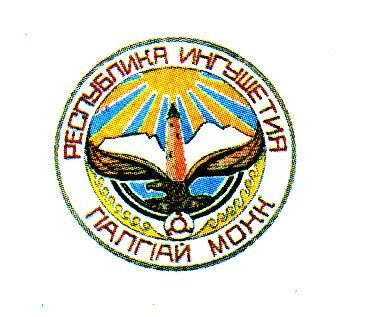 ГIАЛГIАЙ  РЕСПУБЛИКАКОНСТИТУЦИОННИ ЗАКОН«ГIалгIай Республика Правительствах» долча ГIалгIай Республика  Конституционни Закона хувцамаш юкъедахьара хьакъехьаТIаийцадГIалгIай РеспубликаХалкъа Гуллама	                                           2016 шера 28 июнеСтатья 1«ГIалгIай Республика Правительствах» долча 1998 шера 10 июнерча №5-РКЗ йолча ГIалгIай Республика Конституционни Закона (газет «ГIалгIайче», 1998, 26 июне; 1999, 20 ноябре; 2000, 22 марте; 2003, 17 мае; 2004, 10 июне; 2006, 23 марте; 2007, 13 январе; 2011, 9 июне; 2012, 21 июне; 2013, 12 марте; 2014, 8 ноябре; 2015, 7 мае, 4 июле)  юкъехьо  Iобелгалдаь хувцамаш:11 статье дешашта «дIа-хьа дарж бехкамаш» тIехьа тIатохар де дешашца «декхараш а»;тIатохар де ер чулоацам болча 112 статьяца:Статья 112. ГIалгIай Республика  Правительства доакъашхой лоIамий къовсам ца хилийтара е хиннар дIабаккхара дола декхарашГIалгIай Республика  Правительства доакъашхой декхарийла ба Российски Федераце боарама акташца оттаяьча аргIах даржа декхараш кхоачашдеча шоай лоIам хьахилча, бахьан из долаш лоIамий къовсам отташ е отта тарлуш хилча хоам дIабе, иштта цу тайпара къовсам ца хилийтара е хиннар дIабаккхара къахьега.».Статья 2Ер Закон низаца чIоагIденна болх бе долалу ер официально  кепатеха итт ди чаккхдаьннача дийнахьа денз.ГIалгIай Республика	Мехкда                                                                            Евкуров Ю.Б.         г. Магас2016 шера «_____»___________         №______